La nuova ID.31,2 – qualità, carattere, sostenibilitàMarzo 2023SommarioLa nuova ID.3 – qualità, carattere, sostenibilitàIn evidenzaInformazioni principali							Pagina 03Introduzione								Pagina 04Packaging e designDesign degli esterni							Pagina 05Design degli interni							Pagina 06Design delle luci							Pagina 08Sistema di comando, connettività e sistemi di assistenzaConcetto di comando							Pagina 10Connettività								Pagina 11Sistemi di assistenza							Pagina 12Trazione, batteria e ricarica Motore elettrico							Pagina 13Batteria								Pagina 13Dati tecniciLa nuova ID.3								Pagina 15In evidenzaInformazioni principaliMigliorata e aggiornata Nella seconda generazione della ID.3 gli interni e gli esterni hanno raggiunto un livello nuovo.Esterni affinati fin nei dettagli Le innovazioni mirate, come il frontale di nuova concezione, rendono il design della famiglia ID. ancora più incisivo.Abitacolo migliorato in maniera sostenibile Grazie ai materiali di qualità ancora più elevata e al mix di funzionalità, estetica, effetto tattile e struttura, l’abitacolo si presenta accogliente e ancora più pregiato.Sistemi di assistenza di ultima generazione Con la ID.3, la VW offre tecnologie e innovazioni di alta qualità sin dalla classe delle compatte. Il Travel Assist con swarm data opzionale è un ulteriore passo verso una guida altamente automatizzata.Intuitiva, adatta all’uso quotidiano, user friendly L’EV Route Planner, l’head-up display con realtà aumentata e il sistema di comando vocale basato su cloud della nuova ID.3 semplificano le attività quotidiane. Software di nuova concezione La nuova ID.3 è equipaggiata con il software di nuova concezione, in grado di migliorare le performance del sistema e di ricevere gli aggiornamenti over-the-air. Reazione flessibile alle esigenze Il software ID. accanto al perfezionamento dei comandi offre anche funzioni attivabili in un secondo momento (Functions on demand), ad esempio il sistema di navigazione e il climatizzatore automatico comfort a due zone.Batterie su misura Sono disponibili batterie agli ioni di litio con capacità energetica netta di 58 kWh e 77 kWh. L'autonomia raggiunge i 546 km (WLTP). In futuro sarà disponibile anche una batteria di dimensioni più ridotte.Attenzione alla sostenibilità Persino nella versione di serie l’equipaggiamento interno è del tutto privo di prodotti di origine animale e la percentuale di materiali riciclati è elevata. Bilancio climatico neutro Come già la precedente, anche la seconda generazione della ID.3 è fornita alla clientela con un bilancio di CO2 neutro.In evidenzaLa nuova ID.3 – migliorata e aggiornataCon la seconda generazione della ID.3, la Volkswagen prosegue la storia di successi della famiglia ID. Con l’implementazione della strategia ACCELERATE l’azienda ha raggiunto, con un anno di anticipo rispetto a quanto pianificato, un’altra pietra miliare per diventare un fornitore di servizi di mobilità a zero emissioni e basato su software: a oggi sono stati consegnati in tutto il mondo oltre 600.000 auto ID. basati sulla piattaforma elettrica modulare MEB. La gamma di prodotti della Volkswagen si compone a questo punto di sei modelli ID. Nel 2019, la ID.3 è stata il primo veicolo elettrico basato sulla MEB. Due anni e mezzo dopo il lancio sul mercato della prima generazione, il best seller completamente elettrico è ora in vendita con un upgrade completo. Oltre al software di ultima generazione con tutti i sistemi comfort e di assistenza, a conferire particolare fascino sono soprattutto il nuovo design degli esterni affinato fin nei dettagli e il design interno ottimizzato. I nuovi colori, come il Dark Olivine Green, donano un aspetto fresco, mentre i materiali di prima qualità, sostenibili e privi di prodotti di origine animale, completano l’estetica complessiva.Citazione“La nuova ID.3 conferma il nostro impegno nell’offrire qualità, design e sostenibilità. Il design diventa più adulto, i materiali utilizzati nell'abitacolo sono più pregiati”. Imelda Labbé, Membro del Consiglio di Amministrazione del marchio Volkswagen, per Vendite, Marketing e After Sales.Packaging e designDesign degli esterni: fresco e affinato fin nei minimi dettagliIl frontale della nuova ID.3 si fa notare da ogni prospettiva per la piacevolezza del design di carattere grazie alla muscolarità, le aperture di raffreddamento ottimizzate e le grandi superfici verniciate. Una delle ragioni è il nuovo design del paraurti. Ideando il nuovo cofano anteriore, il team di designer ha scelto di puntare su un maggiore utilizzo del colore della carrozzeria. La rimozione del listello nero sotto il parabrezza e l’effetto ottico di allungamento reso possibile dagli incavi laterali fanno sembrare il cofano più lungo.Le soluzioni intelligenti perfezionano l’aerodinamicaNel frontale, inoltre, le prese d’aria ottimizzate e ingrandite conferiscono alla ID.3 un aspetto potente e sportivo. Un flusso d'aria migliorato intorno alle ruote anteriori (air curtain) perfeziona l’aerodinamica. Questa soluzione riveste un ruolo di primo piano, non da ultimo in termini di autonomia: la ID.3 raggiunge l’eccellente valore Cx di 0,263 (previsto) Il fattore determinante è costituito dalla carrozzeria con i montanti A molto inclinati, la fluida linea del tetto e i montanti C rientranti. L’aerodinamica è altrettanto favorita da diversi dettagli, quali la tendina elettrica del radiatore nella parte anteriore del veicolo che si apre solo se il sistema di propulsione necessita di aerazione; normalmente la tendina resta chiusa, di modo che il vento possa fluire lungo il cofano quanto più facilmente possibile. Anche i cerchi dal design piatto sono adattati per un passaggio dell’aria con perdite contenute.La ID.3 si presenta con delle innovazioni esclusiveI proiettori e i gruppi ottici posteriori non si limitano a sottolineare il design moderno della ID.3, ma garantiscono anche una migliore visibilità su strada. Nella zona posteriore è presente il nuovo gruppo ottico bipartito e illuminato in rosso. Ora è illuminata anche la parte dei fanali posteriori collocata nel portellone.La nuova ID.3 presenta una lunghezza di 4,26 metri, una larghezza di 1,81 metri e un'altezza di 1,56 metri. Come la precedente, anche la seconda generazione della ID.3 colpisce con passo lungo e sbalzi corti: è la piattaforma elettrica modulare MEB a rendere possibile tutto questo. Nel design Color & Trim, il nuovo colore Dark Olivine Green è sinonimo di alta qualità. Il caldo effetto oro perlato della vernice metallizzata cangiante sposa l’andamento delle forme moderno e slanciato del design esterno. Il tetto è completamente nero: si distingue quindi dal colore della carrozzeria creando un contrasto decisamente armonioso. La modanatura del tetto, di un pregiato colore argento opaco, sottolinea la firma cromatica.Packaging e designDesign degli interni: qualità e sostenibilità Gli interni della seconda generazione della ID.3 affascinano per innovazione e sostenibilità. L’equipaggiamento interno è completamente privo di prodotti di origine animale. Per i rivestimenti delle porte e dei sedili è stata utilizzata la microfibra ArtVelours Eco, costituita al 71% da materiale riciclato: una cosiddetta materia prima secondaria derivata dal riciclaggio di rifiuti in materiale plastico già smaltiti almeno una volta in precedenza.
Dettagli valorizzati per un’estetica armoniosa Accogliendo e implementando molte proposte della clientela, il prodotto è stato perfezionato e le dotazioni di serie arricchite. Le morbide superfici della plancia, imbottite di materiale espanso, creano una nuova esperienza tattile. Le porte sono state rimodellate e dotate di superfici più morbide e di dimensioni maggiori. Inoltre, i poggiamani integrati nelle porte sono ora più spaziosi e più evidenti. Le cuciture a CNC (Controllo Numerico Computerizzato), precise e con colori a contrasto, aumentano la pregevolezza e donano all’abitacolo della ID.3 una riuscita combinazione di design futuristico e tradizionale.Ampio abitacolo di qualità Grazie ai materiali di qualità ancora più elevata e al mix di funzionalità, estetica, effetto tattile e struttura, l’abitacolo si presenta accogliente. Questo ambiente è caratterizzato dall’ampio volume che si presenta al tempo stesso moderno, confortevole ed elegante, grazie al passo di 2,77 metri e all’architettura compatta della piattaforma elettrica modulare MEB. Il design accentua la sensazione di spaziosità: l’ampia plancia esprime leggerezza. Inoltre, la parte inferiore ripartita da una cucitura decorativa è coperta da una superficie morbida. Quando è buio l’illuminazione ambiente fino a 30 colori, parte integrante del concetto di design, segue le linee degli interni conferendogli tridimensionalità.Ampio spazio per i bagagliNella misura di base il bagagliaio della ID.3 ha una capienza di 385 litri, che diventano 1.267 litri con gli schienali del divano posteriore ribaltati e il carico a tutta altezza. Inoltre, come optional è disponibile un gancio portabici con un carico statico verticale fino a 75 chilogrammi. Citazione“Poniamo le esigenze dei nostri clienti al centro del nostro operato. È per questo che li ascoltiamo con attenzione e allineiamo la nostra gamma di prodotti alle loro richieste”. Imelda Labbé, Membro del Consiglio di Amministrazione del marchio Volkswagen, per Vendite, Marketing e After Sales.Packaging e design Design delle luci: tecnologia allo stato dell’arte I proiettori a LED di grandi dimensioni sono di serie e regalano fascino al frontale della nuova ID.3. Come optional sono disponibili i fari a LED Matrix IQ.LIGHT, che ricordano l’occhio umano grazie ai moduli con luci laterali soffuse. Quando il conducente si avvicina con la chiave la vettura si accende come se aprisse gli occhi. Questa impressione è dovuta a un movimento verticale. Il sistema di apertura e avviamento senza chiave Keyless Access, disponibile come optional, offre un highlight in più: il veicolo cerca il contatto visivo con il conducente spostando lateralmente i fari. Al termine dello scenario di benvenuto gli specchietti retrovisori esterni proiettano sul pavimento “l’impronta digitale” della famiglia ID. Comfort e sicurezza nelle ore notturneNella nuova ID.3 la regolazione automatica degli abbaglianti è di serie. I fari a LED Matrix IQ.LIGHT opzionali illuminano sempre la strada al meglio senza abbagliare gli altri utenti. Ogni modulo faro è composto da 18 LED, undici dei quali possono essere spenti e dimmerati singolarmente. Uno spot separato completa l'emissione luminosa. Con la luce di marcia accesa una banda luminosa collega i fari fra loro, inframmezzati dal logo Volkswagen. Nella zona posteriore della nuova ID.3 l’illuminazione è affidata al gruppo ottico posteriore bipartito e ora completamente illuminato in rosso. In ogni unità degli innovativi fanali di coda a LED 3D sono presenti nove cavi in fibra ottica piatti e indipendenti, costituiti da numerosi strati sottili, che delineano una luce arcuata dal colore rosso particolarmente intenso. Inoltre, la luce dei freni ha una forma a “X” e gli indicatori di direzione dinamici emettono una luce che si sviluppa dall'interno verso l'esterno. Nei veicoli dotati di fari a LED Matrix, per salutare il conducente all'arrivo e al momento dell'allontanamento i gruppi ottici posteriori danno vita ad animazioni dinamiche.Illuminazione intelligente dell'abitacoloL'architettura dell'illuminazione della nuova ID.3 è concepita in modo da costituire un insieme organico e assume un ruolo determinante anche all'interno dell'abitacolo. L’illuminazione d'ambiente nella plancia, nelle porte e nel vano piedi può essere configurata a piacere scegliendo fra i diversi colori disponibili: per la ID.3 sono dieci di serie, fino a 30 colori in opzione. Il sistema ID. Light incluso nel pacchetto assistenza Plus è un elemento peculiare del concetto di illuminazione: la banda luminosa posta sotto il parabrezza supporta il conducente con effetti luminosi intuitivi in molte situazioni, per esempio in caso di svolta, di frenata o di indicazioni dell’assistente Eco. L’ID. Light offre anche funzioni come l’avviso di pericolo, informazioni sui parcheggi liberi a bordo strada e indicazioni sulla corsia autostradale da tenere se nel navigatore è attiva la guida a destinazione.Sistema di comando, connettività e sistemi di assistenzaConcetto di comandoIl concetto di comando della ID.3 è moderno ed essenziale, snello e intuitivo. Due display indipendenti ne costituiscono il cuore pulsante. Il display compatto del conducente, con una diagonale di 13,4 centimetri (5,3 pollici), viene comandato con le superfici touch presenti sul volante multifunzione. Alla sua estremità destra si trova un tasto a bilanciere per la scelta della direzione di marcia. Al centro della console trova posto il display touch, ora di serie, per le funzioni multimediali, di navigazione e telefonia, nonché per i sistemi di assistenza e il setup della vettura. La sua diagonale è di 30,5 centimetri (12 pollici). Nella struttura dei menu sono state implementate diverse richieste della clientela, fra cui il menu di ricarica, che si trova ora nel primo livello del grande display touch e presenta una struttura ancora più informativa e lineare.Comandi vocali veloci e sicuriIl sistema di comando vocale "Ciao ID." basato sul linguaggio naturale e dotato di capacità di apprendimento costituisce un ulteriore livello di comando. È in grado di elaborare numerose formulazioni di utilizzo quotidiano, grazie al collegamento Internet che gli consente di accedere ai dati del cloud. Il sistema di comando vocale risulta così ancora più sicuro e più rapido anche nella risposta.Un ausilio all’altezza dello sguardo: il head-up display AROltre alle informazioni su velocità e altre funzioni della vettura, l’head-up display con realtà aumentata (head-up display AR) mette a disposizione anche istruzioni di navigazione attive e dinamiche che vengono riflesse sul parabrezza. Al conducente queste appaiono come se si trovassero davanti al veicolo a una distanza di dieci metri, in una prospettiva corretta e chiara. Il centro tecnico del display high-tech è costituito da un display LCD particolarmente luminoso, montato all'interno della plancia. Gli specchi ad alta precisione orientano sul parabrezza il fascio di raggi prodotto da questo display, mentre speciali sistemi ottici separano fra loro i raggi corti da quelli lunghi. Il cosiddetto AR Creator, un’unità di calcolo rapida, posiziona i simboli nella finestra di indicazione sfruttando i dati della telecamera anteriore, del sensore radar e della cartina del sistema di navigazione. Le indicazioni vengono stabilizzate rispetto ai movimenti dell'auto e adattate alla geometria del sistema ottico di proiezione.Sistema di comando, connettività e sistemi di assistenzaConnettivitàLa nuova ID.3 è connessa in modo eccellente già nella versione di serie. Ad esempio, l’EV Route Planner smart della ID.3 si presenta in una nuova versione ulteriormente migliorata. Sui percorsi lunghi programma le soste per la ricarica, in modo che la destinazione possa essere raggiunta nel più breve tempo possibile tenendo conto non solo dell’attuale livello di carica della batteria, ma anche della situazione attuale del traffico e delle previsioni. La valutazione delle soste per la ricarica avviene in modo dinamico e si orienta in base alla potenza delle colonnine. Come risultato, il sistema di pianificazione degli itinerari può proporre due brevi ricariche ad alta potenza anziché una sola ricarica più lunga a bassa potenza. Con l'applicazione gratuita We Connect ID. App è possibile trasmettere le destinazioni speciali all'auto. Sistema di comando, connettività e sistemi di assistenzaSistemi di assistenza5Il Travel Assist con swarm data6 opzionale è un elemento basilare della guida assistita. Con la regolazione della velocità e della distanza ACC per la dinamica longitudinale da 0 km/h alla velocità massima, oltre all’assistente di mantenimento corsia Lane Assist per la dinamica trasversale, il sistema di assistenza alla guida può avvalersi di due dispositivi comprovati che nella ID.3 sono completamente interconnessi. Se sono disponibili swarm data provenienti da altre auto, per orientarsi nel mantenimento della corsia sulle strade extraurbane al Travel Assist basta riconoscere una sola linea di demarcazione della corsia.Se lo si desidera, in autostrada il Travel Assist può fornire anche assistenza attiva per il cambio di corsia, a condizione che la zona adiacente al veicolo sia libera. A partire da una velocità di 90 km/h il sistema di assistenza offre infatti al conducente la possibilità di optare per un cambio di corsia automatizzato sul Digital Cockpit. All'attivazione degli indicatori di direzione, la nuova ID.3 può eseguire autonomamente il cambio di corsia. Tuttavia, la responsabilità della manovra continua a ricadere sul conducente. Up-to-date con la comunicazione Car2XGrazie all'integrazione dei dati di navigazione e del riconoscimento della segnaletica stradale, la nuova ID.3 offre ora anche un adattamento dinamico all'ambiente circostante. Con la comunicazione Car2X, Volkswagen porta inoltre la sicurezza a un nuovo livello: la vettura è infatti in grado di sfruttare in una frazione di secondo i dati dei veicoli compatibili della flotta Volkswagen e i segnali forniti dall'infrastruttura stradale fino a un raggio massimo di 800 metri per avvertire il conducente dell'eventuale presenza di zone di pericolo, incidenti e traffico congestionato. Il sistema ID. Light nel cockpit supporta visivamente le segnalazioni. Citazione“La ID.3 dimostra la nostra capacità di tenere fede alle ambizioni della Volkswagen, offrendo tecnologie e innovazioni di alta qualità sin dalla classe delle compatte. Non da ultimo, questo si riflette nei nuovi sistemi comfort e di assistenza.” Kai Grünitz, Membro del Consiglio di Amministrazione del marchio Volkswagen, settore Sviluppo tecnico”.Trazione, batteria e ricaricaMotore elettricoIl motore elettrico della ID.3 si trova nella zona posteriore e genera una potenza di 150 kW (204 CV) e una coppia di 310 Nm. La trazione posteriore, già collaudata nella prima generazione, garantisce una grande maneggevolezza e un’ottima trazione. Inoltre, consente un ridotto diametro di sterzata di 10,3 metri. La trazione è possibile grazie a un motore sincrono a magneti permanenti (PSM) dall'efficienza elevata, che offre un rendimento nettamente superiore al 90% praticamente in ogni situazione di marcia. Questo motore elettrico posizionato sopra l'asse posteriore trasmette la coppia a un cambio monomarcia a due fasi dotato di differenziale. Inclusa l'elettronica di potenza, che elabora i segnali di comando e aziona la corrente, il propulsore ha un peso di appena 90 chilogrammi circa. Trazione, batteria e ricaricaBatteriaLa ID.3 è ancora disponibile con batterie di due taglie diverse: 58 e 77 kWh. La batteria agli ioni di litio contribuisce in modo decisivo a rendere versatile il carattere della ID.3: con una capacità netta pari a 77 kWh, la batteria più grande consente di raggiungere un’autonomia fino a 546 chilometri (WLTP) nella ID.3 Pro S o di 426 chilometri (WLTP) nella ID.3 Pro da 58 kWh. L’involucro piatto della batteria, montato nel sottoscocca e realizzato in profilati di alluminio, è protetto da una massiccia piastra sottoscocca e da un robusto telaio. Al suo interno sono presenti i moduli batteria, ognuno dei quali contiene 24 celle dotate di un involucro flessibile. La piastra di base con condotti di raffreddamento integrati mantiene i moduli alla temperatura di esercizio ideale, pari a circa 25°C, offrendo vantaggi in termini di potenza emessa e durata utile della batteria, nonché nella ricarica a corrente continua. La Volkswagen garantisce che dopo otto anni di esercizio o una percorrenza di 160.000 chilometri la batteria dispone ancora di almeno il 70% della sua capacità netta originaria.Trazione, batteria e ricaricaRicaricaWe Charge è il nome del sistema ecologico per la ricarica confortevole, connessa e sostenibile delle auto elettriche realizzato dalla Volkswagen. Questo sistema consente di trovare sempre la soluzione adatta per la ricarica: a casa, negli spostamenti nelle vicinanze o durante i lunghi tragitti. Collegando il veicolo a una colonnina di ricarica rapida è possibile caricare la batteria della ID.3 Pro S dal cinque all’80% in 30 minuti con una potenza massima di 170 kW. Con una potenza massima di 120 kW la ID.3 Pro impiega invece fino a 35 minuti. Dati tecniciLa nuova ID.31ID.3 Pro: consumo di corrente in kWh/100 km: nel ciclo combinato 16,0–15,3; emissioni di CO2 in g/km: nel ciclo combinato 0; per i veicoli sono disponibili solo valori di consumo e di emissioni secondo lo standard WLTP e non NEDC.2ID.3 Pro S: consumo di corrente in kWh/100 km: nel ciclo combinato 15,7; emissioni di CO2 in g/km: nel ciclo combinato 0; per il veicolo sono disponibili solo valori di consumo e di emissioni secondo lo standard WLTP e non NEDC.I dati relativi agli equipaggiamenti sono validi per il mercato tedesco. L’equipaggiamento di serie negli altri mercati può differire da quelli indicati.Laddove possibile, la Volkswagen si impegna a evitare e a ridurre immediatamente le emissioni di CO2. I fornitori a monte sono anch’essi soggetti al medesimo obbligo. La quota a cui purtroppo non è possibile ovviare con questa strategia che coinvolge Volkswagen e i suoi fornitori viene compensata con progetti di tutela ambientale certificati di pari entità.5La funzione di assistenza alla guida è utilizzabile solo entro i limiti di sistema. Il conducente deve essere sempre pronto a bypassare il sistema di assistenza e non viene sgravato dalla sua responsabilità relativa alla guida prudente della vettura. L'intervento può essere disattivato in qualsiasi momento.6“Travel Assist con swarm data”: il sistema è utilizzabile fino alla velocità massima della vettura. Solo in combinazione con il sistema di navigazione. Solo in combinazione con una licenza We Connect attiva. La parte online dei servizi del Travel Assist con swarm data è fruibile solo entro la copertura della rete di telefonia mobile e in presenza di specifiche impostazioni relative alla sfera privata. Questi servizi possono essere disattivati in qualsiasi momento nell'app We Connect ID. I servizi online del Travel Assist sono disponibili nei seguenti paesi: Austria, Belgio, Bulgaria, Cipro, Croazia, Danimarca, Estonia, Finlandia, Francia, Germania, Gran Bretagna e Irlanda del Nord, Grecia, Irlanda, Italia, Lettonia, Lituania, Lussemburgo, Malta, Norvegia, Paesi Bassi, Polonia, Portogallo, Repubblica Ceca, Romania, Slovacchia, Slovenia, Spagna, Svezia, Svizzera, Ungheria. Per l'attivazione delle funzioni online è necessario essere in possesso di un account utente Volkswagen ID ed effettuare il login su We Connect tramite nome utente e password. Inoltre, occorre stipulare con la Volkswagen AG un contratto We Connect separato. L'attivazione delle funzioni online del Travel Assist con swarm data può essere effettuata fino a 90 giorni dopo la consegna della vettura. Da tale scadenza parte la durata di utilizzo iniziale (gratuita) dei servizi online del sistema, pari a 3 anni. L'utilizzo di questi servizi è consentito da una connessione Internet integrata. Entro la copertura di rete, la Volkswagen AG si fa carico del costo dei dati applicabile in Europa inerentemente al servizio. Lo scambio di dati tramite Internet può essere soggetto a costi aggiuntivi (per esempio per il roaming) in base alla tariffa di telefonia mobile sottoscritta e in particolare in caso di utilizzo all'estero. La fornitura del servizio implica la trasmissione di determinati dati personali, quali la posizione e l'indirizzo IP della vettura. Maggiori informazioni sul trattamento dei dati è riportato nell'informativa sulla protezione dei dati personali del Travel Assist con scambio di dati con le altre auto. La disponibilità dei singoli servizi descritti nei pacchetti può differire in base al paese di utilizzo. I servizi sono disponibili per il periodo di validità del contratto rispettivamente stipulato e, durante tale periodo, possono essere soggetti a modifiche contenutistiche o relative alle impostazioni. Maggiori informazioni sono reperibili al sito www.connect.volkswagen-we.com e presso i centri di assistenza Volkswagen. Per le condizioni tariffarie di telefonia mobile rivolgersi al proprio operatore.Rapporti con i media:Comunicazione VolkswagenVolkswagen CommunicationsProduct Communications
Jochen TekotteReferente ID.3Tel: +49 5361 9-87057jochen.tekotte@volkswagen.deBenedikt GriffigResponsabile Products and Technology
Tel: +49 5361 9-977164
benedikt.griffig@volkswagen.de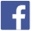 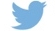 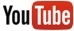 Maggiori informazioni all’indirizzovolkswagen-newsroom.com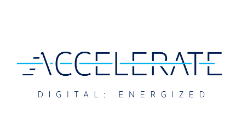 ID.3 Pro ID.3 Pro SPotenza max150 kW / 204 CV150 kW / 204 CVCoppia max310 Nm310 NmCambioCambio monomarciaCambio monomarciaVmax160 km/h160 km/h0 – 100 km/h7,3 s7,9 sCapacità energetica netta delle batterie58 kWh77 kWhAutonomia (WLTP)fino a 426 kmfino a 546 kmLunghezza4.261 mm4.261 mmLarghezza1.809 mm (2.070 mm incl. specchietti esterni)1.809 mm (2.070 mm incl. specchietti esterni)Altezza1.562 mm1.562 mmPasso2.770 mm2.770 mmValore Cx0,263 (previsto)0,263 (previsto)Capacità del vano bagagli385 l385 l